Emergency Action Plan Lillian Osborne High School2019 Leger Road, Edmonton, AB, T6R 0R9Emergency Phone Numbers:			9-1-1Cell Phone Number of Athletic Director: 	780-231-3759 (Kate Greabeiel)Cell Phone Number of Administrator: 	780-686-6793 (Asst. Principal – Danny Jeffery)Charge Person:	Coach or Team Official with highest level of First AidClosest Phone: 	Physical Education Offices (there is an office attached to each of the gyms)			(780) 391-2450Cell phone reception within the school is often unavailable.AED Location:	Lobby area outside Large (South) gym on east wallCall Person:	 	Assistant CoachResponsibilities:		Call for emergency help and provide all necessary information to dispatch (e.g. facility location, nature of injury, what, if any, first aid has been done, number you are calling from).If on a cell phone you will need to go outside of gym/building to get reception.Clear any traffic from the entrance/access road before ambulance arrives.Wait by the driveway entrance to the facility to direct the ambulance when it arrives.Call the emergency contact person listed on the injured person’s medical profile.Coaches should have emergency contact information sheets for all athletes in their med kits or coaches bag.  All athletes participating on Osborne teams have parental consent for school to obtain medical care deemed necessary in the event of an injury. Control Person:	 Parent or Official/RefereeResponsibilities:		Control bystanders.Allow charge person space to assess/treat injured party.Retrieve any equipment need by charge person including AED.Emergency Access: Large (South) gym: EMS to enter through front doors of the school & head to their left directly towards the large gym.  Alternate access available through emergency doors on north side of gym. (no road access to these doors)Small (North) Gym: EMS to enter through front doors of the school & head to their left directly towards the large gym.  There is a hallway on the left-side of main gym entrance which you follow to reach small gym. Alternate access available through emergency doors on west side of gym. (no road access to these doors)A person will always be waiting at school’s main doors to direct EMS to necessary location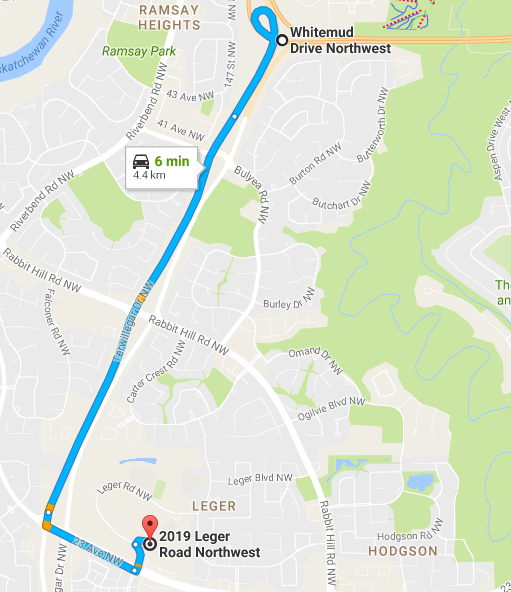 Directions to Lillian Osborne from Whitemud Drive:From Whitemud Drive take Terwillegar Drive exit (south) continue on Terwillegar Drive until 23rd Avenue. Turn left on 23rd Avenue going West.From 23rd Avenue turn north onto Leger Road (lights at Leger Transit Station/also signs for Terwillegar Recreation Center). Take first right at pedestrian lights into loop.  Stay to the right & school’s main entrance will be immediately on the right-hand side.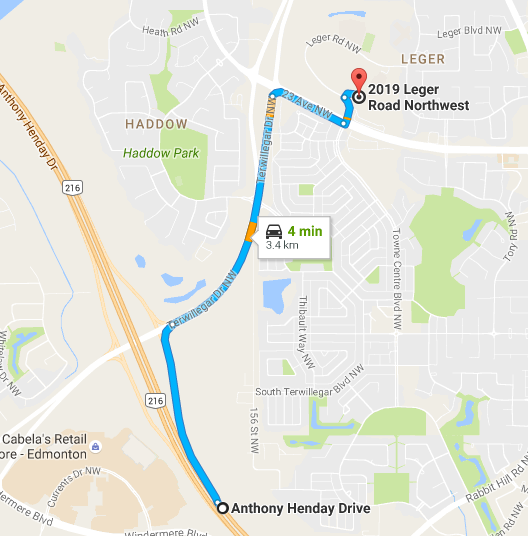 Directions to Lillian Osborne from Anthony Henday Drive going North:From Anthony Henday Drive North take Terwillegar Drive exit and merge right (east) at the lights.Continue on Terwillegar Drive until 23rd Avenue. Turn right on 23rd Avenue going West.From 23rd Avenue turn north onto Leger Road (lights at Leger Transit Station/also signs for Terwillegar Recreation Center). Take first right at pedestrian lights into loop.  Stay to the right & school’s main entrance will be immediately on the right-hand side.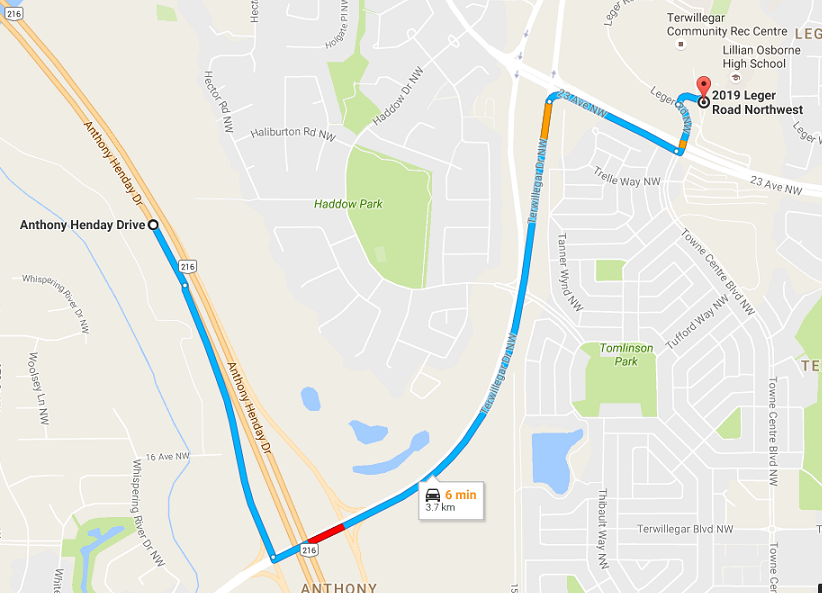 Directions to Lillian Osborne from Anthony Henday Drive going South:From Anthony Henday Drive North take Terwillegar Drive exit and turn left (east) at the lights.Continue on Terwillegar Drive until 23rd Avenue. Turn right on 23rd Avenue going West.From 23rd Avenue turn north onto Leger Road (lights at Leger Transit Station/also signs for Terwillegar Recreation Center). Take first right at pedestrian lights into loop.  Stay to the right & school’s main entrance will be immediately on the right-hand side.Alternate Access to Lillian Osborne also from 23rd Avenue: 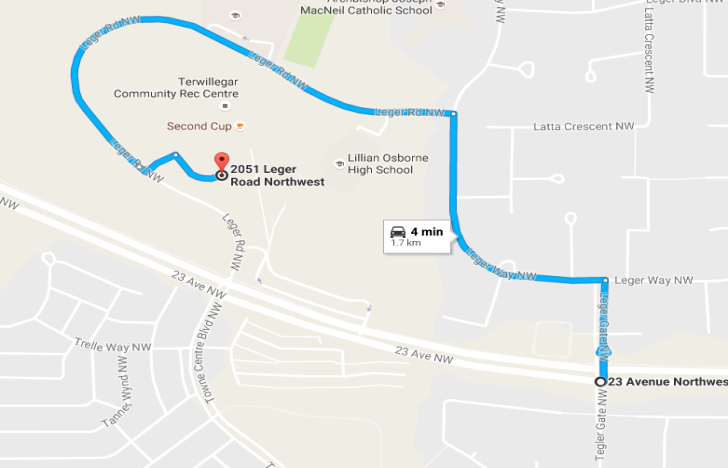 Turn north onto Leger GateTurn left (west) on Leger Way Turn left (west) on Leger Road.  You can follow road around to the school’s front entrance or enter into back parking lot from the north side of the school. Back parking lot will be available in January 2017Closest Emergency Rooms:University of Alberta Hospital (11.4km) 8440-112 Street, Edm, AB, T6G 2B7 	Main line 780-407-8822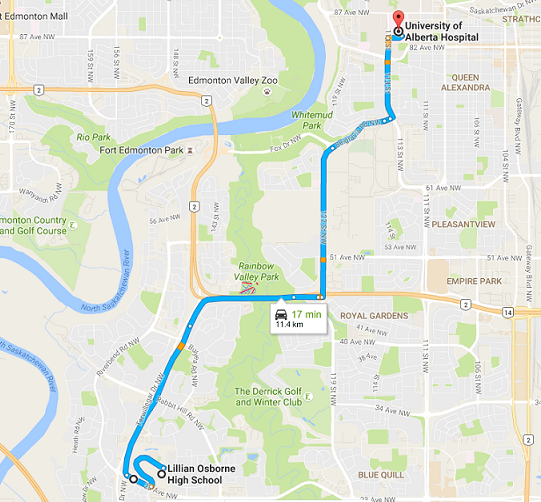 Follow turnaround out to Leger RoadTurn left on Leger RoadTurn Right on 23rd AvenueTake exit north onto Terwillegar DriveTake exit east onto Whitemud DriveTake 122st exit & go north, road turns into Belgravia RoadTurn left (north) on 114stFollow signs to Emergency Department EntranceGrey Nuns Community Hospital1100 Youville Drive, Edm, AB, T6L 8X8		Main line 780-735-7000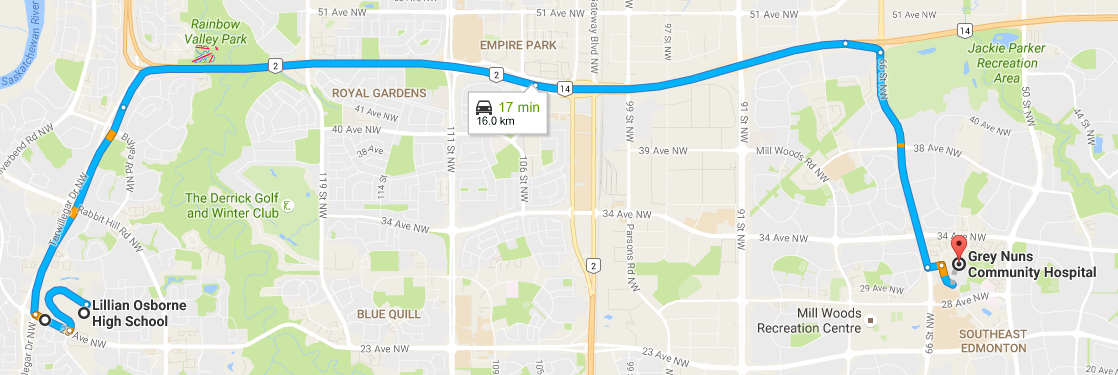 Follow turnaround out to Leger RoadTurn left on Leger RoadTurn right on 23rd AvenueTake exit north onto Terwillegar DriveTake exit east on Whitemud DriveTake 66st exit southTurn left (east) on 31st AvenueTurn right (south) on Youville DriveFollow signs to Emergency Department EntranceClosest Medical Clinic:Terwillegar Medical Clinic (1.3km) 101-121 Haddow Close, Edm, AB, T6R 3W3 	Main line 780-989-5300Hours: Mon-Fri 8:00am-4:30pm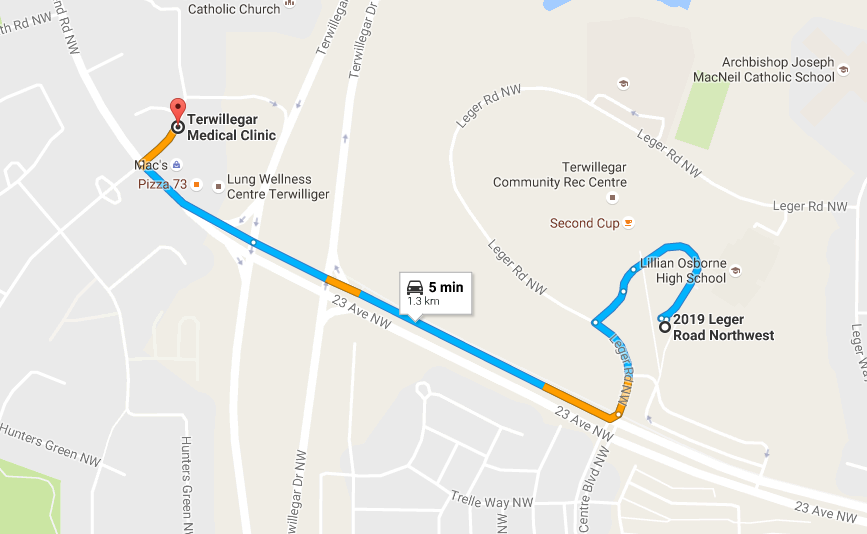 Follow turnaround out to Leger RoadTurn left on Leger RoadTurn right on 23rd AvenueContinue on 23rd ave to Haddow CloseTurn right onto Haddow CloseDestination will be on the right-hand sideWhen to Activate Emergency Action PlanIf the participant:is not breathingdoes not have a pulseis bleeding profuselyhas impaired consciousnesshas injured the back, neck or headhas visible major trauma to a limbcannot move his/her arm or legs or has lost feeling in themor if no one with first aid training is availableDuring an emergencyAll players not directly assisting the charge person should remain at the team’s bench.  Team captains can assist in this organization as coaches and assistant coaches are likely involved with the injured athlete